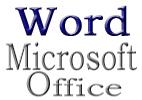 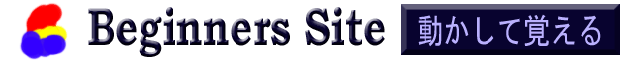 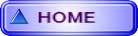 サポート オプションの内容、時間、料金はお客様がサポートを受けられる国、地域により異なります。 につきましては、お客様がサポートを受けられる国の Web サイトでご確認ください。サポート オプションの内容、時間、料金はお客様がサポートを受けられる国、地域により異なります。 につきましては、お客様がサポートを受けられる国の Web サイトでご確認ください。行間を一定にサポート オプションの内容、時間、料金はお客様がサポートを受けられる国、地域により異なります。 につきましては、お客様がサポートを受けられる国の Web サイトでご確認ください。